Mini Monopoly PokémonBut du jeu : réunir tous les Pokémon de sa liste. Le gagnant n’est PAS celui qui possède le plus d’argent mais le premier dresseur à avoir récupéré tous les Pokémon de sa liste.Matérielplateau de jeupions : vert, rouge, jaune, bleudé 6monnaie facticeliste de Pokémon à collectionnercartes des Pokémon à acheterCompétences travailléesManipulation de la monnaieDifférence valeur/quantité et valeur des chiffres en fonction de leur position dans le nombreCalcul mental de sommes et additions à trous pour le rendu de la monnaieDécomposition des nombres pour réunir la somme voulue avec les pièces et billets disponiblesTarifs 1 : compositions et décompositions de type 5+n et 10+nTarifs 2 : compositions et décompositions de type 5+n et 10+n, manipulation des dizainesTarifs 3 : calcul mental avec des nombres jusqu’à 100 sur des nombres finissant par 0 ou 5Déroulement de la partieAu départ, chaque joueur choisit un « champion d’arène » et reçoit la liste de Pokémon à collectionner correspondante.Il place son pion sur la case « argent de poche » et reçoit son argent de départ : niveau 1 : 80€ s’il y a 2 joueurs et 70€ s’il y a 3 ou 4 joueursniveau 2 : 250€ s’il y a 2 joueurs et 200€ s’il y a 3 ou 4 joueurs (sans pièces de 1€)niveau 3 : 800€ s’il y a 2 joueurs et 700€ s’il y a 3 ou 4 joueurs (sans pièces de 1€ et 2€)Chaque joueur lance ensuite à son tour le dé, avance du nombre de cases indiqué par le dé et fait ce qui est indiqué par la case. Si c’est une case arène, il peut acheter un Pokémon du type correspondant.Cases gainsArgent de poche : le joueur touche son argent de poche du mois à chaque fois qu’il passe sur la case (à chaque tour du plateau).Ventes à la boutique Pokémon : le joueur revend des objets à la boutique Pokémon.Professeur Chen : le professeur rémunère le joueur pour une mission de recherche qu’il lui a demandé d’effectuer.Cases pertesMise à jour Pokedex : le joueur paye pour mettre à jour son Pokedex.Achat de Pokeballs : le joueur lance le dé pour savoir combien de Pokeballs il doit acheter et calcule en fonction du prix à l’unité.Soins au centre Pokémon : le joueur doit régler des frais de soins pour ses Pokémon blessés.Arènes : le joueur peut acheter un Pokémon du type de l’arène qui est présent sur sa liste et règle la somme au champion de cette arène (à défaut à la banque si aucun joueur n’a pris ce champion).tarifs 1tarifs 2tarifs 3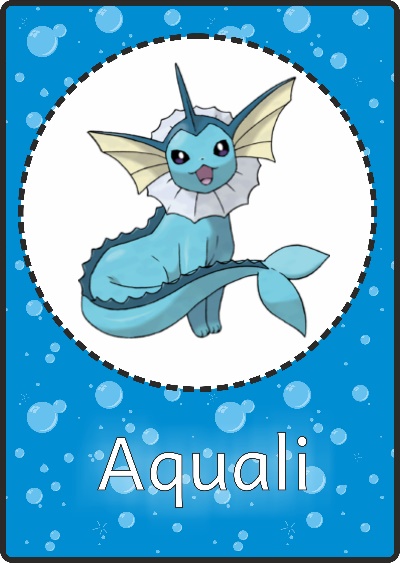 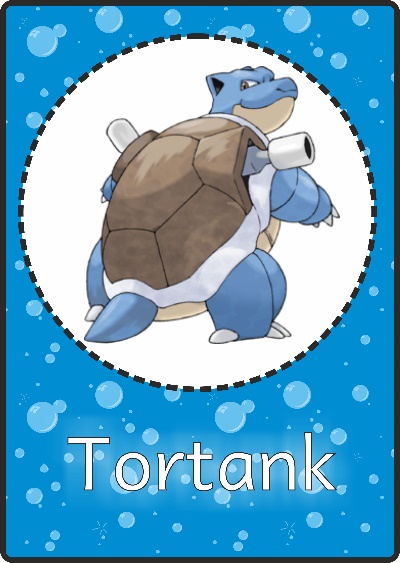 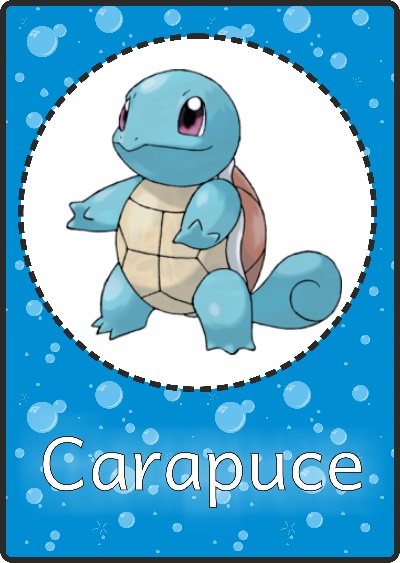 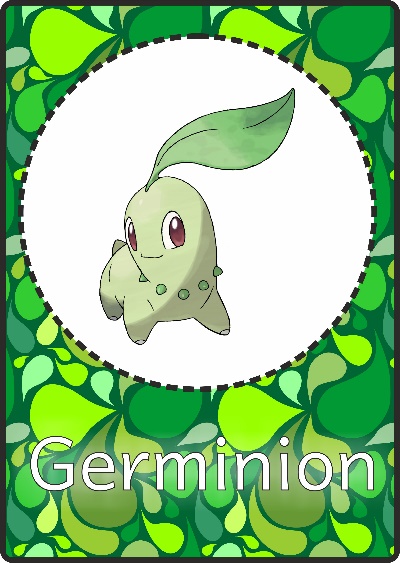 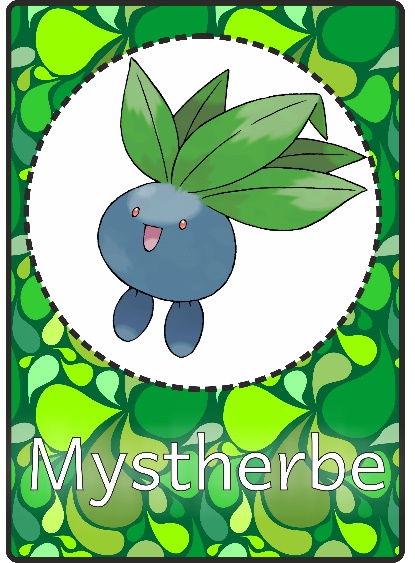 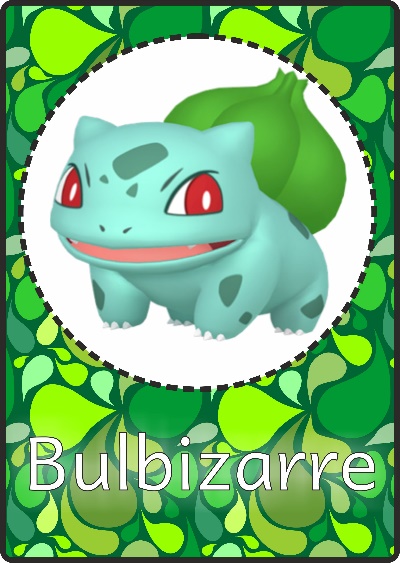 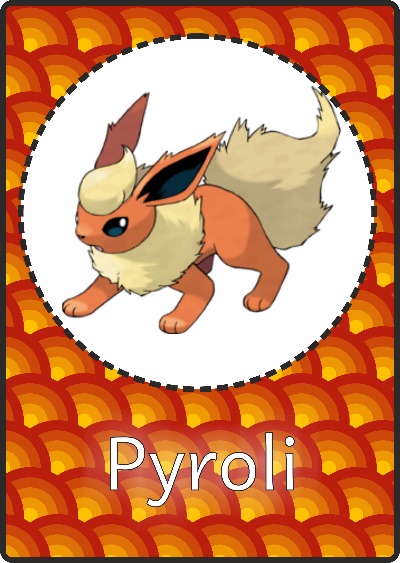 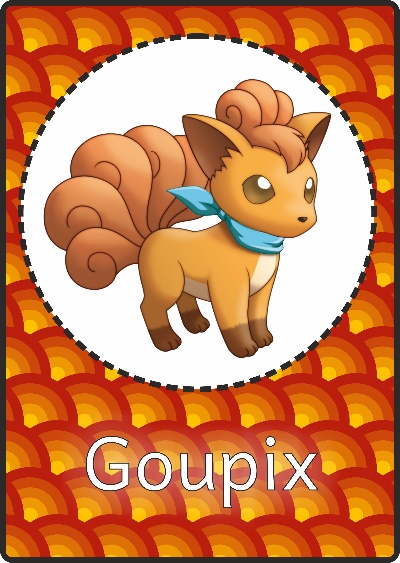 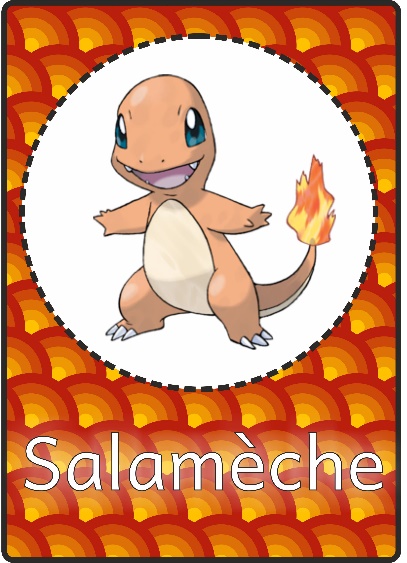 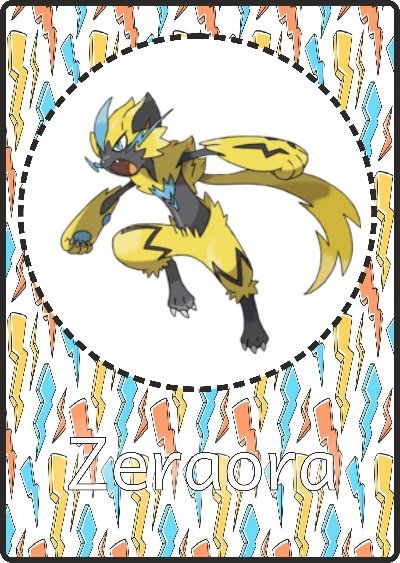 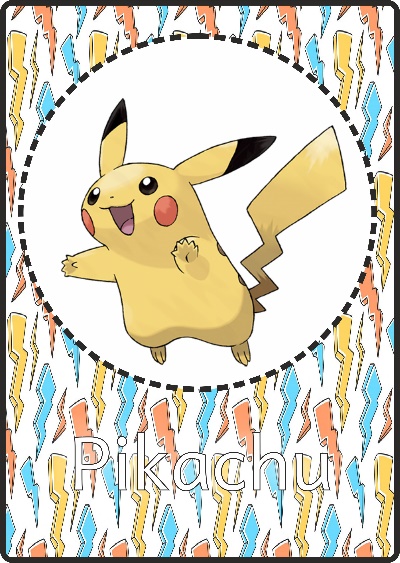 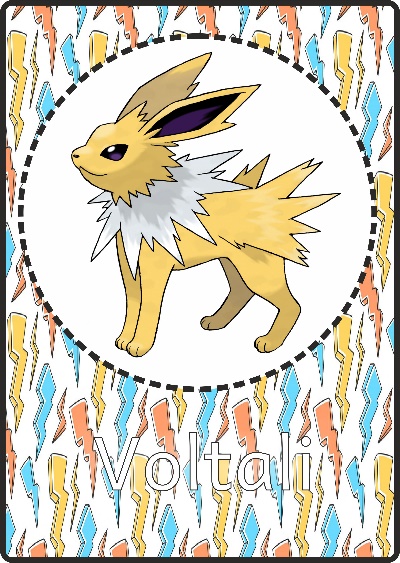 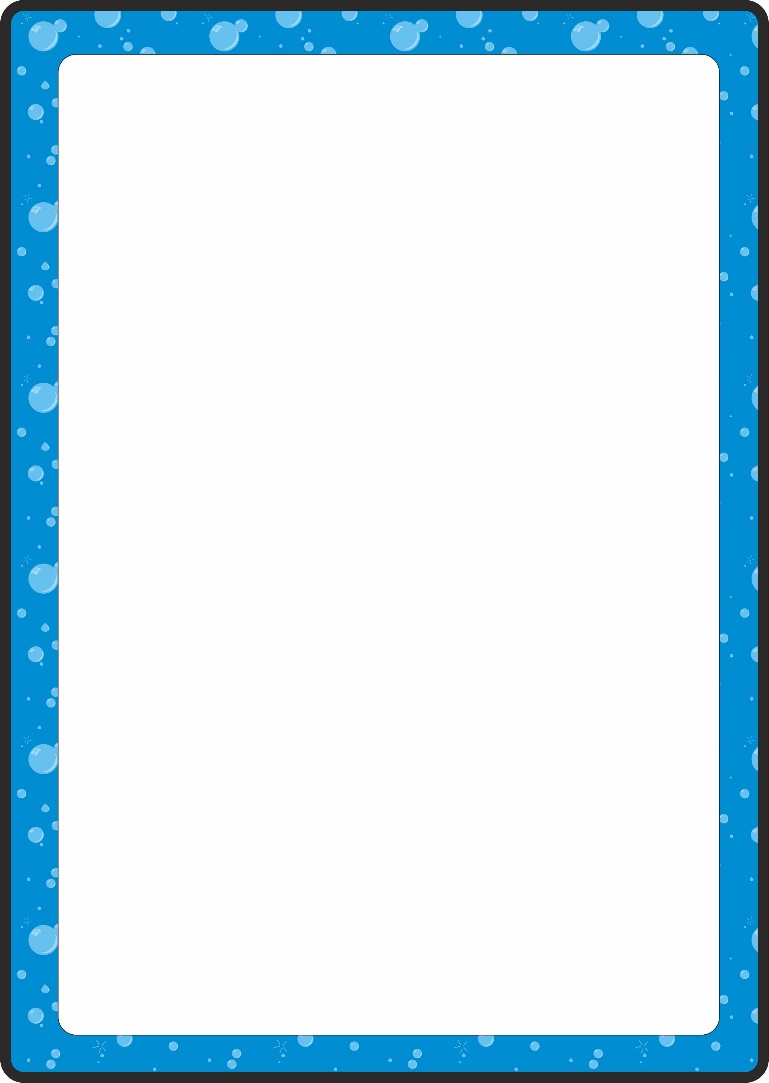 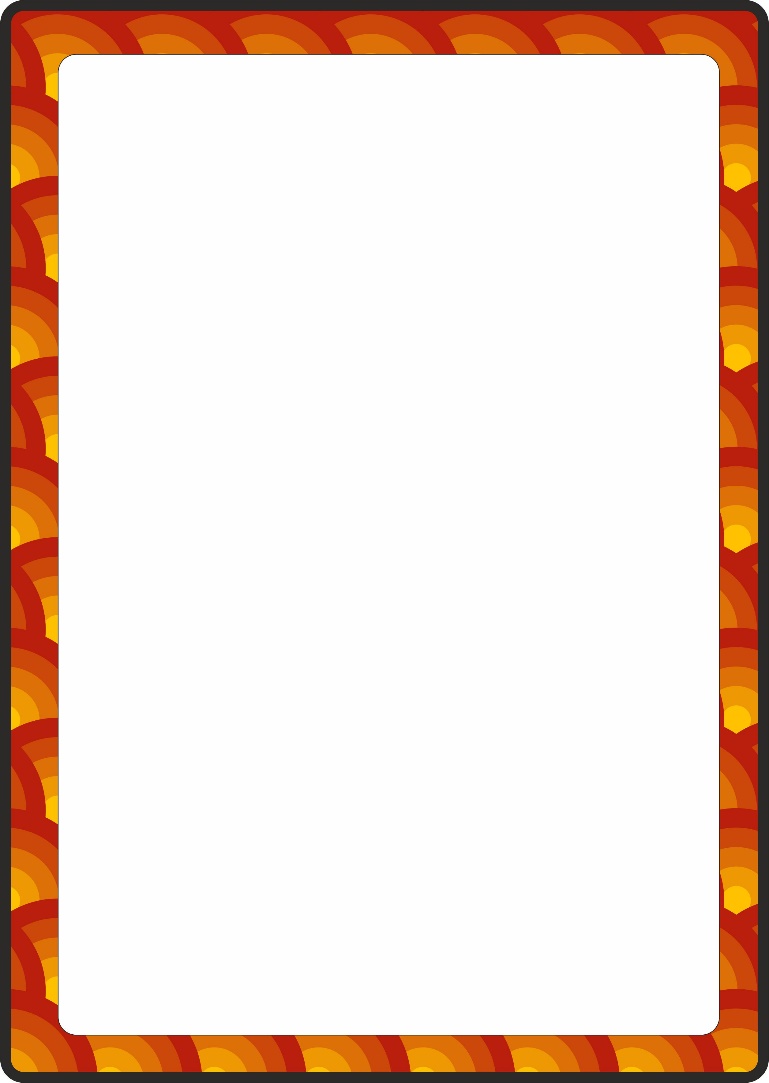 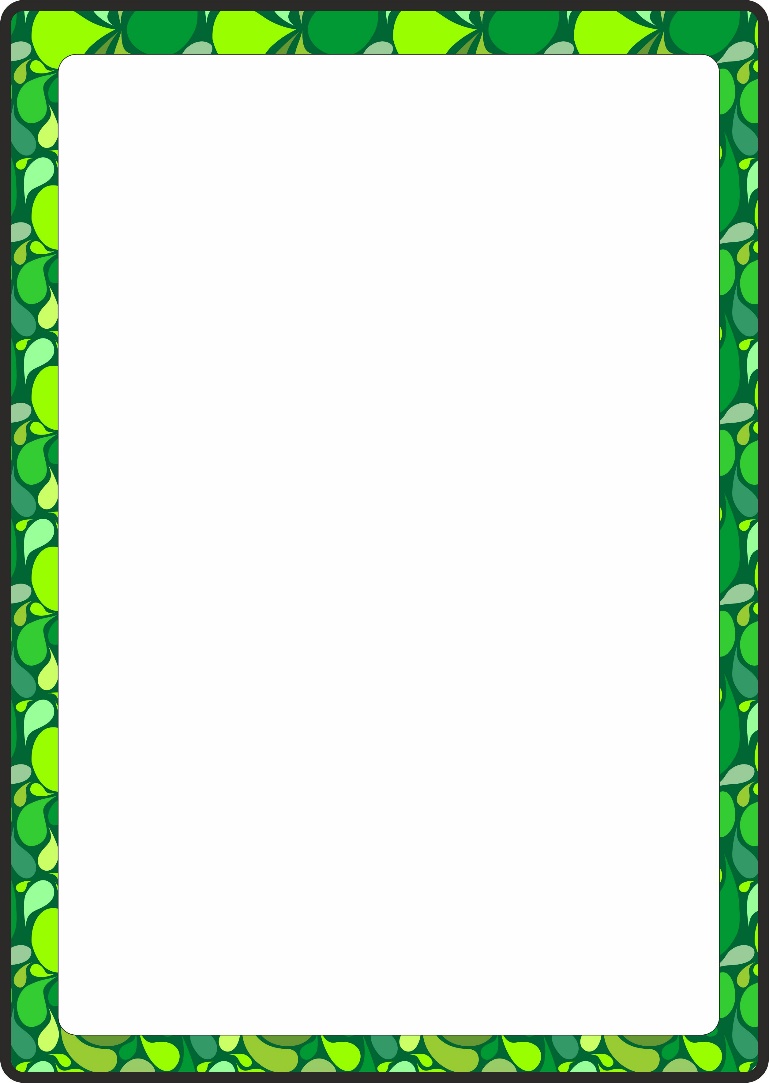 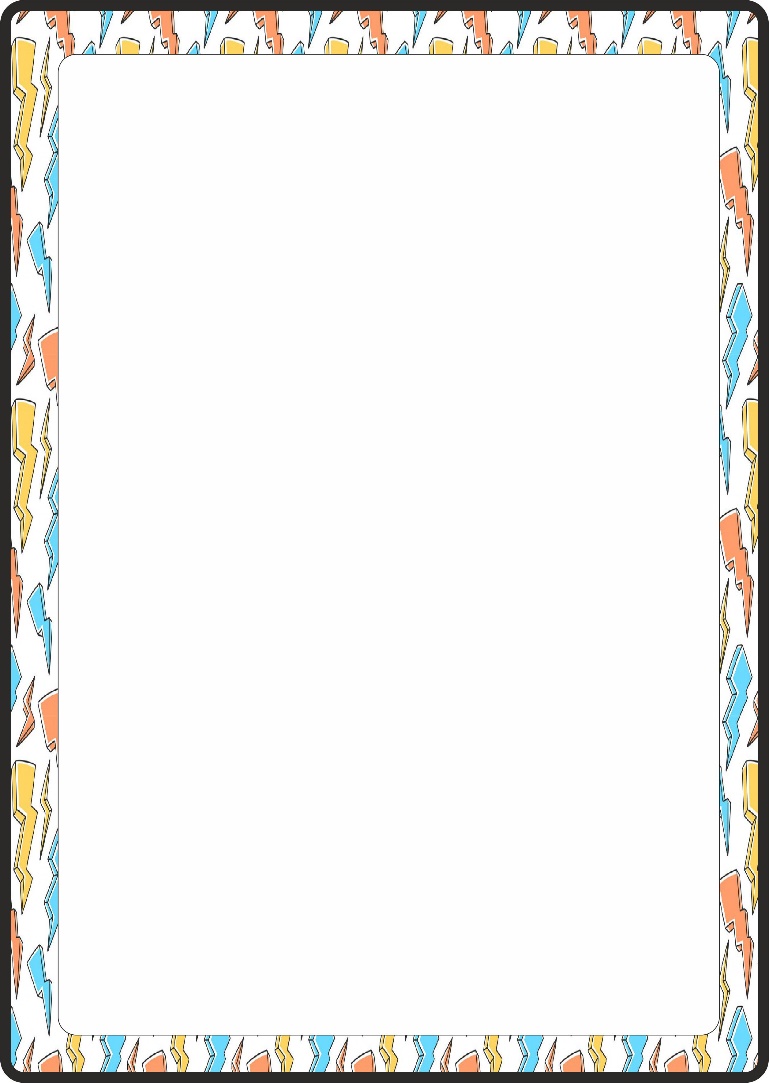 argent de poche20€ventes à la boutique Pokémon10€mission du professeur Chen13€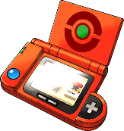 mise à jour du Pokedex15€pokeball à l’unité2€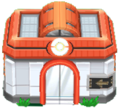 soins au centre pokémon12€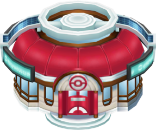 soins au centre pokémon16€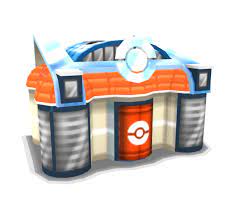 soins au centre pokémon23€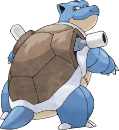 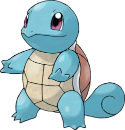 Tortank ou Carapuce3€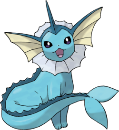 Aquali6€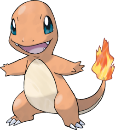 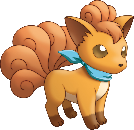 Salamèche ou Goupix2€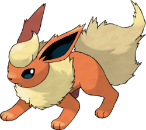 Pyroli7€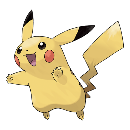 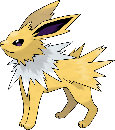 Pikachu ou Voltali3€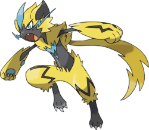 Zeraora6€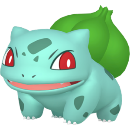 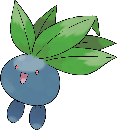 Bulbizarre ou Mystherbe2€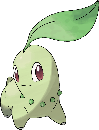 Germinion7€argent de poche50€ventes à la boutique Pokémon30€mission du professeur Chen40€mise à jour du Pokedex45€pokeball à l’unité10€soins au centre pokémon35€soins au centre pokémon52€soins au centre pokémon68€Tortank ou Carapuce8€Aquali12€Salamèche ou Goupix7€Pyroli13€Pikachu ou Voltali6€Zeraora14€Bulbizarre ou Mystherbe9€Germinion11€argent de poche150€ventes à la boutique Pokémon100€mission du professeur Chen120€mise à jour du Pokedex145€pokeball à l’unité30€soins au centre pokémon125€soins au centre pokémon160€soins au centre pokémon230€Tortank ou Carapuce45€Aquali55€Salamèche ou Goupix30€Pyroli70€Pikachu ou Voltali35€Zeraora65€Bulbizarre ou Mystherbe25€Germinion75€liste du champion de l’arène feuliste du champion de l’arène feuliste du champion de l’arène eauliste du champion de l’arène eau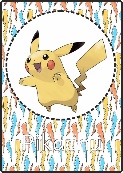 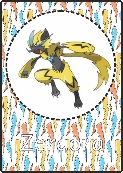 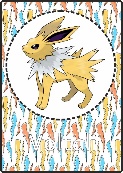 PikachuZeraoraVoltaliZeraora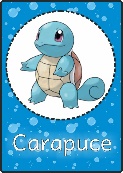 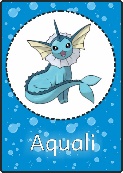 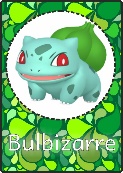 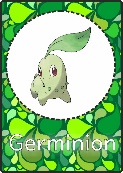 CarapuceAqualiBulbizarreGerminion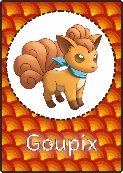 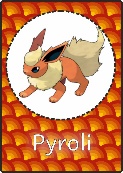 BulbizarreGerminionGoupixPyroliliste du champion de l’arène planteliste du champion de l’arène planteliste du champion de l’arène électrikliste du champion de l’arène électrik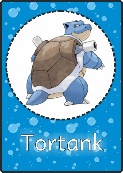 PikachuZeraoraTortankAquali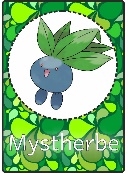 CarapuceAqualiMystherbeGerminion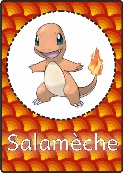 SalamèchePyroliSalamèchePyroli